Сообщение о возможном установлении публичного сервитута.Комитет имущественных отношений города Мурманска информирует, что в связи с обращением ГОУП «Мурманскводоканал» рассматриваются ходатайство об установлении публичного сервитута. Цель установления публичного сервитута: размещение сетей водоотведения, их неотъемлемых технологических частей, которые необходимы для подключения (технологического присоединения) к системе централизованного водоотведения объекта капитального строительства                      «Жилой дом в г. Мурманске по ул. Полярные Зори». Адрес или иное описание местоположения земельного участка, в отношении которого испрашивается публичный сервитут: Мурманская область, городской округ город Мурманск, город Мурманск, кадастровый номер земельного участка 51:20:0002125:38 (Приложение).Адрес, по которому заинтересованные лица могут ознакомиться с поступившими ходатайствами об установлении публичных сервитутов и прилагаемым к ним описаниями местоположений границ публичного сервитута: Мурманская область, город Мурманск, улица Комсомольская, дом 10,                            кабинет 308. Телефоны для информации: 8 (8152) 47-72-51.Официальный сайт в информационно-телекоммуникационной сети «Интернет», на котором размещается сообщение о поступившем ходатайстве об установлении публичного сервитута, включающее сведения о границах публичного сервитута: (https://www.citymurmansk.ru).Приложение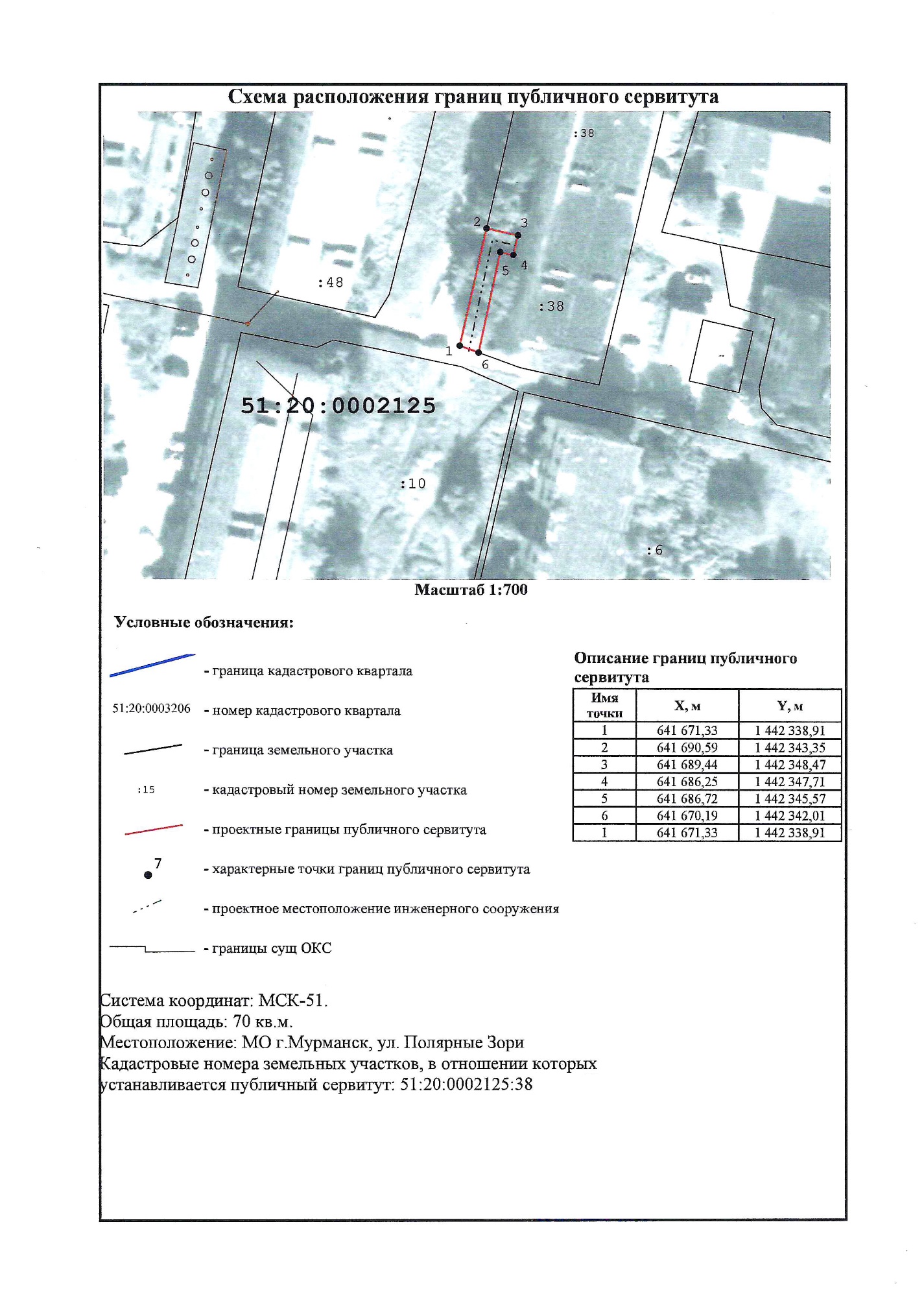 